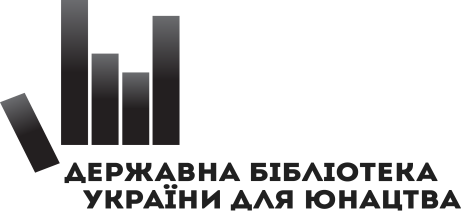 Вінницька обласна бібліотека для юнацтваСУЧАСНА МОЛОДЬ У СТИЛІ УКРАЇНСЬКОЇ НЕЗАЛЕЖНОСТІВсеукраїнське соціологічне дослідженняПрограма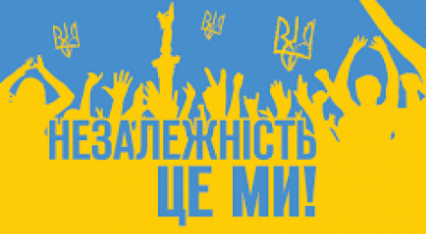 Київ-Вінниця 2021Мета та методологія дослідженняАктуальність дослідженняУкраїна відновила свою незалежність 30 років тому. Саме відновила, бо до цього ми вже не раз здобували та втрачали державність. Слід наголосити, що відновлення незалежності в 1991 році не було випадковістю, тим більше, подарунком долі. Навпаки, воно стало результатом тисячолітньої боротьби українського народу за право мати власну державу, право бути господарем на своїй землі. Проте, українці, в тому числі молодь, нарікають на державу, навіть не задумуючись, що самі ж відповідальні за її устрій та функціонування. Сучасна молодь – це ровесники незалежності, й ті, хто дещо молодші; а також ті, хто брав участь, або був свідком двох революцій української модерної історії (Помаранчевої та Революції гідності), і ті, хто під час цих подій був ще дитиною.За умови належної підтримки духовного, інтелектуального та фізичного потенціалу такий потужний людський ресурс, як сучасна молодь, є запорукою досягнення високого рівня економічного, політичного, суспільного розвитку в цілому.МОЛОДЬДЕРЖАВА – взаємозалежний тандем, який розірвати неможливо.Саме тому вдамося до аналізу аспектів сучасного молодіжного життя в стилі української незалежності.Мета: здійснити моніторинг думки сучасної молоді щодо важливих для них сфер життєдіяльності у стилі української незалежності.Предмет дослідження: ставлення молоді до нинішніх умов життя в незалежній Україні; можливості для самореалізації; ідеї, погляди щодо покращення умов у власній країні.Об’єкт дослідження: молоді люди віком 14-35 років, у т. ч. користувачі бібліотек для юнацтва, молоді.Теоретична інтерпретація основних понять дослідженняСтиль – у літературі та мистецтві розглядається, як єдність змісту, форми та системи, що склалася за певних суспільно-історичних умов у певний історичний період або епоху. До того ж стиль слід розглянути як індивідуальну манеру, своєрідність неповторну особливість притаманну кожному індивідууму, яка відображається в сукупності мовних засобів та методу роботи, а також характерною манерою поведінки.Стиль держави Україна – сукупність характерних особливостей, ознак держави в умовах певної місцевості: суспільного устрою, мови, мистецтва, обрядовості тощо.Незалежність – можливість приймати самостійні рішення, які підкорюються власним бажанням та інтересам і не потребують зовнішніх вказівок та наказів. Поняття «незалежності» нероздільно пов'язане з поняттям «самостійність». Самостійність характеризується здатністю самостійно визначати мету, завдання та методи їх досягнення, здатністю особисто вирішувати питання і проблеми, свободою вибору тієї чи іншої поведінки.Незалежність держави – політична самостійність, суверенітет, запроваджений на окремій території, яка має визначені кордони і населення, господарство й політичну владу, проводить власну внутрішню й зовнішню політику на світовій політичній арені, має міжнародне визнання.Незалежність держави Україна закріплена у таких документах, як Акт проголошення незалежності України(прийнятий Верховною Радою України 24 серпня 1991 р.); Декларація про державний суверенітет України(прийнята Верховною Радою Української РСР 16 липня 1990 р.); Декларація прав національностей України (1 листопада 1991 р.)та в інших законодавчих та підзаконних актах. Термін можна розглядати як синонім державно-правового поняття «суверенітет» або «державний суверенітет».Суверенітет – це одна з істотних ознак держави, її можливість повноправно здійснювати внутрішньо - та зовнішньополітичні справи, не допускати втручання у свою діяльність іноземних держав та інших внутрішньодержавних сил (організацій). Важливою властивістю суверенної державної влади є її незалежність. Незалежність державної влади означає самостійність держави у відносинах з іншими державами.Громадянське суспільство – це система недержавних і комерційних інститутів, організацій, які забезпечують самоорганізацію та розвиток населення.Завдання дослідження:З’ясувати ставлення молоді до умов соціально-економічного життя в Україні.Визначити рівень задоволення умовами для професійного розвитку та життя сучасної молоді в Україні.Виявити пріоритетні сфери та основні проблеми молоді, які потребують уваги і вирішення на державному рівні.З’ясувати бачення молоді щодо покращення загальноосвітнього розвитку, потреб у дозвіллі, отриманні якісної інформації.Визначити рівень зацікавленості сучасної молоді змінювати/вдосконалювати українську державу.Етапи дослідження:Розробка Програми Всеукраїнського соціологічного дослідження:відпрацювання методики збору даних (березень-квітень);розробка методичного інструментарію (березень-квітень).Проведення дослідження:збір даних методом анкетного опитування в бібліотеках ТГ (травень-серпень); Дані подати до 10 серпня 2021р. до Вінницької обласної бібліотеки для юнацтва. vinobu@ukr.netузагальнення даних в обласних бібліотеках України для юнацтва, молоді (серпень);збір узагальнених даних (вересень).Обробка даних у науково-методичному відділі Державної бібліотеки України для юнацтва (вересень);Аналіз та узагальнення результатів, написання звіту, публікації (жовтень-листопад).Бази дослідження:Бібліотеки ТГобласні бібліотеки для юнацтва, молоді;ДБУ для юнацтва;МСМБ «Молода гвардія»;Закарпатська ОБДЮ;Донецька ОБД;Сумська та Чернівецька ОУНБ.Методи дослідження:анкетне опитування;аналіз даних. АНКЕТАШановний учаснику!Просимо Вас відповісти на запитання Всеукраїнського соціологічного дослідження «Сучасна молодь у стилі української незалежності», спрямоване на виявлення ставлення молоді до важливих сфер життєдіяльності в умовах української незалежності.Ваші думки і відповіді дуже цінні для нас. Уважно прочитайте питання анкети та дайте відповіді на них.Анкета анонімна, всі дані використовуються тільки в узагальненому вигляді.Вкажіть, будь ласка, Вашу сферу діяльності? навчаюся в школі; навчаюся у виші; працюю;інше___________________________________________________Чи пишаєтесь Ви тим, що є громадянином/громадянкою України? так; ні; важко відповісти; я не є громадянином/громадянкою України.Як громадянин/громадянка України Ви пишаєтесь:Чи є для Вас притаманними такі дії та почуття: відчуття гордості за свою країну; почуття гордості за культурне надбання української держави; участь в акціях, спрямованих на вшанування борців за державну незалежність і територіальну цілісність України у XX столітті; участь у заходах, присвячених пам’яті жертвам Голодомору-геноциду 1932-1933 років, вшанування героїв Небесної Сотні;інше____________________________________________________________________________________________________________Зазначте власний вибір мови/мовлення для наступних позицій:У діяльності яких організацій громадянського суспільства Ви брали участь за останній рік? шкільне або студентське самоврядування; спортивні організації, пов’язані з освітою, наукою, мистецтвом, спортом; благодійні організації; юнацькі, молодіжні громадські організації; волонтерські ініціативи; релігійні організації; інші організації ________________________________________ я не брав/брала участі.Що для Вас є пріоритетним щодо розвитку країни сьогодні? мир в Україні; боротьба із зростанням цін;   захист свободи слова; боротьба зі злочинністю; забезпечення стабільної економіки;  перехід до більш гуманного суспільства, в якому цінується особистість; важко відповісти;Ваш варіант ___________________________________________Ви хотіли б одержати загальноосвітніх знань та навичок, в тому числі послуги, що надає бібліотека для юнацтва: вміння жити в нових суспільних умовах; упевненості у своїх силах; ініціативи і самостійності у розв’язанні життєвих проблем;  сучасних політичних знань; сучасних економічних знань.Чи відчуваєте Ви підтримку молоді з боку держави? так, яку саме _________________________________________; ні; важко відповісти.Яку допомогу та в якому вигляді Ви хотіли б отримати від держави? пільговий кредит на власне житло; фінансова допомога на започаткування підприємницької діяльності;Ваш варіант ____________________________________________Зазначте проблеми молоді Вашого регіону, які потребують нагального вирішення: отримання гідної освіти; відсутність достойно оплачуваної роботи; низький рівень громадської активності та залучення молоді до прийняття важливих рішень; низький рівень патріотизму; відсутність місць для проведення дозвілля; залежність від інтернету (онлайн ігри, соціальні мережі, відео контент); відсутність спортивних закладів; шкідливі звички (куріння, наркотики, алкоголь); агресивність у суспільстві;Ваш варіант _____________________________________________Чи відчуваєте Ви у незалежній Україні дискримінацію за наступними ознаками: Якщо у Вас є фінансова можливість відпочити, то де саме: в межах України; за кордоном; на власній дачі; лише вдома.Зазначте пріоритети державної політики: сприяння зайнятості та самореалізації молоді; сприяння забезпечення молоді житлом; підтримка талановитої молоді; підтримка молоді, яка опинилася/перебуває у важких життєвих обставинах; поширення серед молоді здорового та безпечного способу життя; спортивні заходи для молоді; розвиток мережі молодіжних центрів і юнацьких клубів; формування національно-патріотичної свідомості молоді.Що мотивуватиме Вас до громадської активності? бажання розвинути необхідні для життєвого успіху якості, навички, здобуті знання; почуття причетності до суспільного життя; розширення кола спілкування; налагодження необхідних для життєвого успіху зв’язків; можливість почати кар’єру та брати участь у місцевому врядуванні.Чого Ви прагнете досягти у житті? сімейного щастя, створення сім’ї та народження дітей; самореалізації; здобуття вищої освіти; організувати власну справу; зробити кар’єру;Власний варіант __________________________________________З ким/чим у Вас асоціюється 30-річчя Незалежності України ________________________________________________________Вкажіть, будь ласка, Вашу стать: жіноча; чоловіча.Вкажіть, будь ласка, Ваш вік: 14-17; 18-23; 24-30; 31-35.Дякуємо за відповіді!такніне визначився/визначиласяправовою системою в Україніісторією Українинауково-технічними досягненнямикультурним стилем Україниспортивними досягненнямисистемою освітисистемою соціального забезпеченняукраїнською мовоюіншою мовою (якою саме)інтернетзасоби масової інформаціїрекламадрукована літературалітература в електронному виглядісоціальні мережітакні важко відповістистатевою приналежністю (жіноча/чоловіча)економічним становищем (бідність/багатство)рівнем освітипрофесійним досвідом роботивікомсоціальною активністюмовою регіональним походженнямрелігійним поглядамиетнічним походженням